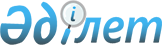 Об утверждении Единого тарифно-квалификационного справочника работ и профессий рабочих (выпуск 46)Приказ Министра труда и социальной защиты населения Республики Казахстан от 22 июня 2020 года № 244. Зарегистрирован в Министерстве юстиции Республики Казахстан 23 июня 2020 года № 20890
      В соответствии с подпунктом 16-1) статьи 16 Трудового кодекса Республики Казахстан от 23 ноября 2015 года ПРИКАЗЫВАЮ:
      1. Утвердить Единый тарифно-квалификационный справочник работ и профессий рабочих (выпуск 46) согласно приложению к настоящему приказу.
      2. Департаменту труда и социального партнерства Министерства труда и социальной защиты населения Республики Казахстан в установленном законодательством порядке обеспечить:
      1) государственную регистрацию настоящего приказа в Министерстве юстиции Республики Казахстан;
      2) размещение настоящего приказа на официальном интернет-ресурсе Министерства труда и социальной защиты населения Республики Казахстан после его официального опубликования;
      3) в течение десяти рабочих дней после государственной регистрации настоящего приказа представление в Департамент юридической службы Министерства труда и социальной защиты населения Республики Казахстан сведений об исполнении мероприятий, предусмотренных подпунктами 1) и 2) настоящего пункта.
      3. Признать утратившим силу приказ Министра труда и социальной защиты населения Республики Казахстан от 24 декабря 2012 года № 493-ө-м "Об утверждении Единого тарифно-квалификационного справочника работ и профессий рабочих (выпуск 46)" (зарегистрирован в Реестре государственной регистрации нормативных правовых актов за № 8232, опубликован 2 октября 2013 года № 286 (27560) в газете "Казахстанская правда").
      4. Контроль за исполнением настоящего приказа возложить на вице-министра труда и социальной защиты населения Республики Казахстан Сарбасова А. А.
      5. Настоящий приказ вводится в действие по истечении десяти календарных дней после дня его первого официального опубликования.
      СОГЛАСОВАН
Министерство образования и науки
Республики Казахстан
      СОГЛАСОВАН
Министерство индустрии и
инфраструктурного развития
Республики Казахстан Единый тарифно-квалификационный справочник работ и профессий рабочих (выпуск 46) Глава 1. Введение
      1. Единый тарифно-квалификационный справочник работ и профессий рабочих (выпуск 46) (далее - ЕТКС (выпуск 46) содержит работы по швейному производству. 
      2. ЕТКС (выпуск 46) разработан Министерством труда и социальной защиты населения Республики Казахстан.
      3. Тарифно-квалификационные характеристики применяются при тарификации работ и присвоении квалификационных разрядов рабочим в организациях независимо от формы их собственности и организационно-правовых форм, где имеются производства и виды работ, указанные в настоящем ЕТКС (выпуск 46). Глава 2. Тарифно-квалификационные характеристики профессий рабочих по разрядам на работы по швейному производству Параграф 1. Монтажник аппаратуры специальных головных уборов,  4 разряд
      4. Характеристика работ:
      монтаж аппаратуры в шлемофонах и в других специальных головных уборах;
      проверка правильности монтажа.
      5. Должен знать:
      методы и приемы монтажа аппаратуры специальных головных уборов;
      виды специальных головных уборов;
      правила и методы проверки вмонтированной аппаратуры. Параграф 2. Формовщик головных уборов, 4 разряд
      6. Характеристика работ:
      формование каркасов женских шляп;
      проклеивание, просушивание каркасов;
      загрузка и выгрузка форм из сушильного шкафа.
      7. Должен знать:
      методы и приемы формования каркасов женских шляп;
      виды и свойства применяемых материалов;
      ассортимент изделий и виды форм;
      режимы просушивания;
      качество клея;
      принцип работы сушильного шкафа. Параграф 3. Формовщик головных уборов, 5 разряд
      8. Характеристика работ:
      формование фетровых шляп из шерстяных и пуховых колпаков;
      проклеивание, распаривание, растягивание в длину и ширину;
      натягивание на форму;
      укладывание рельефов, складок, ворса;
      закрепление на форме и просушивание фетровых шляп;
      загрузка и выгрузка форм из сушильного шкафа.
      9. Должен знать:
      методы и приемы проклеивания, распаривания, растягивания, натягивания на форму, укладывания рельефов, складок, ворса, закрепления на форме;
      ассортимент фетровых шляп и виды форм, свойства фетра;
      режимы просушивания;
      причины возникновения дефектов и меры их предупреждения. Параграф 4. Модистка головных уборов, 3 разряд
      10. Характеристика работ:
      изготовление и ремонт на машинах или вручную по образцам всех видов головных уборов летнего типа из хлопчатобумажной и льняной ткани (кроме бархата, вельвета).
      11. Должен знать:
      методы и приемы изготовления и ремонта головных уборов из хлопчатобумажной и льняной ткани;
      ассортимент головных уборов летнего типа;
      виды и свойства применяемых материалов;
      назначение машин, применяемые приспособления и правила пользования ими. Параграф 5. Модистка головных уборов, 4 разряд
      12. Характеристика работ:
      изготовление и ремонт на машинах или вручную по образцам кепи, фуражек, бескозырок, шапок всех видов, женских летних шляп с выстроченными полями из различных материалов, головных уборов из шерстяных и шелковых материалов, бархата и вельвета, хлопчатобумажной соломенной тесьмы, искусственных меха, кожи и замши.
      13. Должен знать:
      методы и приемы изготовления и ремонта головных уборов из указанных материалов;
      виды и свойства применяемых материалов;
      технологию изготовления головных уборов;
      принцип действия обслуживаемых машин. Параграф 6. Модистка головных уборов, 5 разряд
      14. Характеристика работ:
      изготовление и ремонт на машинах или вручную по образцам головных уборов типа "чалма", драпированных, со сложными отделками из различных материалов, головных уборов из натурального меха, кожи и замши, синтетического вельвета, шелкового бархата, ленты "пух-перо", целлофан, рафии, "пеньки", моноволокна.
      15. Должен знать:
      методы и приемы изготовления и ремонта головных уборов из указанных материалов;
      последовательность выполнения операций;
      виды и свойства применяемых материалов;
      причины возникновения дефектов и меры их предупреждения;
      устройство обслуживаемых машин. Параграф 7. Модистка головных уборов, 6 разряд
      16. Характеристика работ:
      изготовление на машинах или вручную моделей и образцов головных уборов из различных материалов, кожи и меха.
      17. Должен знать:
      методы и приемы изготовления головных уборов из указанных материалов;
      последовательность выполнения операций;
      виды и свойства применяемых материалов;
      причины возникновения дефектов и меры их предупреждения;
      устройство обслуживаемых машин. Параграф 8. Клейщик, 1 разряд
      18. Характеристика работ:
      выполнение работ по промыванию бензином деталей и швов швейных изделий, предназначенных для наклеивания, склеивания;
      пропудривание поверхности специальных тканей и швов швейных изделий после проклеивания.
      19. Должен знать:
      методы и приемы промывания бензином деталей и швов швейных изделий, предназначенных для наклеивания, склеивания;
      способы пропудривания поверхности тканей и швов швейных изделий после проклеивания. Параграф 9. Клейщик, 2 разряд
      20. Характеристика работ:
      выполнение на машинах или вручную работ по наклеиванию прокладочных деталей на материалы по рисункам, склеиванию деталей швейных изделий;
      накладывание мягкого пресса на наклеенные детали швейных изделий;
      просушивание и прикатывание деталей и швов швейных изделий после наклеивания, склеивания;
      склеивание пакетов из полиэтиленовой пленки на машине для сварки полимерных пленок.
      21. Должен знать:
      методы и приемы наклеивания прокладочных деталей на материалы, склеивания, прикатывания;
      назначение и правила применения машин и приспособлений для выполняемых работ. Параграф 10. Клейщик, 3 разряд
      22. Характеристика работ:
      выполнение на машинах или вручную работ по наклеиванию основных деталей на швейные изделия, на швы швейных изделий с изнаночной стороны;
      склеивание с центровкой отверстий швов;
      нанесение клеящих смесей на склеиваемые детали.
      23. Должен знать:
      методы и приемы наклеивания основных деталей, склеивания, нанесения клеящих смесей;
      назначение швейных изделий;
      виды и свойства применяемых материалов;
      принцип работы применяемых машин. Параграф 11. Клейщик, 4 разряд
      24. Характеристика работ:
      выполнение на машинах или вручную работ по наклеиванию основных деталей на швы швейных изделий с лицевой стороны, вклеиванию деталей, проклеиванию швов перчаток.
      25. Должен знать:
      методы и приемы вклеивания деталей, проклеивания швов перчаток;
      устройство применяемых машин. Параграф 12. Вышивальщица, 1 разряд
      26. Характеристика работ:
      заправка материалов в пяльцы;
      закрепление концов нитей;
      вырезание нитей переходов на вышитых полотнах;
      подбор бисера, ниток;
      расчет, надрезание и выдергивание нитей по краю деталей, изделий для образования кисточек, щеточек, бахромы;
      обработка уголков изделий.
      27. Должен знать:
      приемы заправки материалов в пяльцы, закрепления концов нитей, вырезания нитей переходов, выдергивания нитей по краю в тканях с различным переплетением нитей;
      правила расчета нитей;
      виды и расцветки ниток, бисера;
      номера игл и ниток. Параграф 13. Вышивальщица, 2 разряд
      28. Характеристика работ:
      вышивание на машинах или вручную на различных материалах (кроме капрона, шифона, жоржета, тюля, бархата, крепдешина), линейных мережек простым или фасонным ажуром, строчек по контуру рисунка, реквизитов на кусках тканей, операционных вышивок;
      обвязывание краев изделий бахромой;
      приметывание аппликаций;
      вырезание специальными ножницами вышитых и штучных изделий, фестонов, кружев и шитья, изготовленных на вышивальных машинах;
      расчет, надрезание и выдергивание нитей для образования прямолинейных мережек, простых мотивов прямолинейных форм;
      заметывание рубца под простой или фасонный ажур.
      29. Должен знать:
      методы и приемы вышивания линейных мережек простым или фасонным ажуром, реквизитов, строчек по контуру рисунка, приметывания аппликаций, вырезания специальными ножницами без подрезов и нарушения рисунка вышитых штучных изделий, фестонов, кружев и шитья, выдергивания нитей для образования прямолинейных мережек, простых мотивов прямолинейных форм, заметывания рубца;
      правила расчета нитей;
      назначение применяемых машин;
      правила регулирования натяжения нитей, частоты строчки, заправления ниток, установки игл и пяльцев, смены шпуль, пуска и остановки применяемых машин. Параграф 14. Вышивальщица, 3 разряд
      30. Характеристика работ:
      вышивание на машинах или вручную на различных материалах (кроме капрона, шифона, жоржета, крепдешина, тюля и бархата) простых и средней сложности узоров и рисунков аппликацией, гладью, крестом различных видов, мережками уступчатых форм, мотивами, бридами, насыпью различных видов, гладьевым валиком, настилом, петельками на бридах и по контуру рисунка, прикрепом, ришелье, канителью, мишурой, стеклярусом;
      вырезание специальными ножницами по местам свободным от рисунка, аппликаций, мотивов, рисунков, ришелье, кружев, изготовленных на кружевных машинах;
      вырезание на машине по местам свободным от рисунков, кружев и шитья, изготовленных на вышивальных машинах;
      расчет, надрезание и выдергивание нитей для образования, ломаных, зигзагообразных и фигурных мережек, фигурных мотивов в виде ромбов, треугольников, уголков.
      31. Должен знать:
      методы и приемы вышивания простых и средней сложности узоров и рисунков, выдергивания нитей для образования ломаных, зигзагообразных и фигурных мережек, фигурных мотивов в виде ромбов, треугольников, уголков;
      принцип работы применяемых машин;
      правила расчета и расположения узоров и рисунков. Параграф 15. Вышивальщица, 4 разряд
      32. Характеристика работ:
      вышивание на машинах или вручную на различных материалах (кроме капрона, шифона, жоржета, крепдешина, тюля и бархата) сложных узоров и рисунков (узоров и рисунков, требующих соблюдения параллельности линий и геометрических фигур, рисунков мелкой формы, а также требующих при вышивке частых отрывов нитей), аппликацией, гладью, крестом различных видов, мережками, мотивами, ришелье, бридами, гладьевым валиком, насыпью различных видов, настилом, петельками на бридах и по контуру рисунка, прикрепом, стягом, швами: "бабий", "барашек", "гусиный", "корзиночка", "каракуль", "обкрутка", канителью, мишурой, стеклярусом;
      прикрепление с подкладыванием картона или скрученной веревки сеток, блесток, петелек.
      33. Должен знать:
      методы и приемы вышивания сложных узоров и рисунков;
      устройство, принцип действия и правила эксплуатации применяемых машин. Параграф 16. Вышивальщица, 5 разряд
      34. Характеристика работ:
      вышивание на машинах или вручную на различных материалах особо сложных художественных, стилизованных, многоцветных и филейных узоров, техникой "гипюр", "вологодское стекло", "венецианское шитье", "торжокский кованый шов", швами: "шнур", "крутильный", "ковровый", всех видов узоров и рисунков на капроне, шифоне, жоржете, крепдешине, тюле, бархате;
      вышивание портретов, картин, эмблем;
      усложненная многоцветная вышивка;
      выполнение аппликаций с различными видами полотен: цветов на оборудовании с программным управлением с записью программы на дискету, с набивкой на перфокарты.
      35. Должен знать:
      методы и приемы вышивания всех видов узоров и рисунков различными швами и видами техники;
      конструктивные особенности и правила эксплуатации применяемых машин. Параграф 17. Вышивальщица, 6 разряд
      36. Характеристика работ:
      художественная вышивка на машинах или вручную на различных материалах особо сложных художественных, стилизованных узоров из разнообразных элементов геометрического или растительного орнамента, других элементов или мотивов с введением различных сложных отделок и видов техники требующих, предварительного изучения художественного материала, вспомогательных зарисовок и проработок со сложным расчетом.
      37. Должен знать:
      методы и приемы выполнения сложных расчетов и всех видов узоров различными видами техники художественной вышивки;
      элементы вышивки народного костюма. Параграф 18. Художник по костюму, 3 разряд
      38. Характеристика работ:
      творческая разработка эскизов несложной одежды с учетом тенденций моды и проработка в материале единичных изделий: халатов, пижам, легких платьев, производственной одежды;
      подбор образцов материалов для создания изделий;
      самостоятельная проработка сложных технологических узлов.
      39. Должен знать:
      классификацию одежды по назначению;
      основы рисунка, живописи, композиции, пластической анатомии;
      способы конструирования и моделирования одежды;
      технологию изготовления и современной обработки одежды. Параграф 19. Художник по костюму, 4 разряд
      40. Характеристика работ:
      творческая разработка эскизов сложных изделий одежды для тканей различного ассортимента с учетом тенденций моды;
      изготовление конструкций и лекал согласно эскизу модели;
      технологическая обработка изделий и выполнение их в материале блузки, юбки, брюки, жилеты, изделия детского ассортимента;
      41. Должен знать:
      современные потребительские требования, предъявляемые к одежде, понятие "стиль" в одежде;
      способы поузловой технологической обработки изделий;
      методы и системы конструирования одежды, историю костюма. Параграф 20. Художник по костюму, 5 разряд
      42. Характеристика работ:
      творческая разработка эскизов одежды легкого и верхнего ассортимента различного назначения и их изготовление: платья, куртки, жакеты, плащи, пальто, полупальто, фраки, пиджаки из различных тканей.
      43. Должен знать:
      историю костюма, художественное конструирование и моделирование одежды, декоративное оформление одежды;
      все виды технологической обработки изделий одежды. Параграф 21. Художник по костюму, 6 разряд
      44. Характеристика работ:
      творческая разработка эскизов;
      проектирование моделей; 
      изготовление комплектов и ансамблей одежды различного назначения с учетом национальных традиций с использованием аксессуаров и тканей с художественной росписью.
      45. Должен знать:
      современные направления оформления текстильных изделий;
      национальные особенности развития костюма и орнамента. Параграф 22. Художник по костюму, 7 разряд
      46. Характеристика работ:
      творческая разработка эскизов коллекций эксклюзивных моделей;
      создание коллекций перспективных моделей и их изготовление.
      47. Должен знать:
      принципы прогнозирования формы костюма на основе изучения и анализа развития формообразования в различные периоды;
      закономерности создания эксклюзивных коллекций. Параграф 23. Копировщик, 2 разряд
      48. Характеристика работ:
      копирование контуров рисунков по трафарету на различных материалах при помощи парафина, кисти или тампона.
      49. Должен знать:
      методы и приемы копирования рисунка по трафарету;
      свойства парафина. Параграф 24. Копировщик, 3 разряд
      50. Характеристика работ:
      копирование на машинах или вручную раскладок лекал изделий в уменьшенном масштабе.
      51. Должен знать:
      методы и приемы копирования раскладок лекал изделий на машинах или вручную;
      устройство обслуживаемых машин. Параграф 25. Изготовитель лекал, 3 разряд
      52. Характеристика работ:
      изготовление рабочих и вспомогательных лекал из различных материалов для всех видов изделий одежды по готовым лекалам путем вырезания с нанесением на лекалах прорези для разметки вытачек, складок, контрольных надсечек, долевого направления нитей, основы допускаемых отклонений от долевого направления, допускаемых надставок по минимальным и максимальным величинам с указанием реквизитов, клеймением, окантовыванием, пробиванием отверстий для связывания;
      построение простых и средней сложности лекал на узлы изделий одежды в соответствии с чертежами;
      размножение лекал деталей изделий одежды всех размеров;
      изготовление контрольных рабочих и вспомогательных лекал серийных изделий одежды по эталонам и шаблонам;
      заполнение паспортных данных лекал (в парашютном производстве).
      53. Должен знать:
      методы и приемы вырезания, окантовывания, клеймения рабочих и вспомогательных лекал из различных материалов;
      виды и свойства применяемых материалов;
      технические требования на раскрой материалов;
      способы выполнения расчетов для построения кривых при изготовлении лекал;
      правила чтения чертежей изделий одежды;
      технические условия на изготовление лекал;
      правила пользования применяемым контрольно-измерительным инструментом. Параграф 26. Изготовитель лекал, 4 разряд
      54. Характеристика работ:
      изготовление контрольных, 
      рабочих и вспомогательных лекал всех размеров и ростов из различных материалов для всех видов изделий одежды путем копирования с помощью резца и последующего вырезания с нанесением на лекалах прорези для разметки вытачек, складок, контрольных надсечек, долевого направления нитей, основы допускаемых отклонений от долевого направления, допускаемых надставок по минимальным и максимальным величинам с указанием реквизитов, клеймением, окантовыванием, пробиванием отверстий для связывания лекал;
      построение сложных лекал в соответствии с чертежами куполов, ранцев, камер, чехлов парашютов;
      изготовление лекал для опытных партий парашютов и парашютных систем (в парашютном производстве).
      55. Должен знать:
      методы и приемы копирования лекал;
      ассортимент изделий одежды и наименования их деталей;
      количество деталей в изделии одежды;
      особенности технологии раскроя сложных узлов изделий одежды;
      методы выполнения расчетов и построения лекал;
      технические условия на изготовление лекал и способы их доводки;
      устройство контрольно-измерительного инструмента, правила его применения при разметке изготовляемых лекал. Параграф 27. Изготовитель лекал, 5 разряд
      56. Характеристика работ:
      изготовление контрольных, рабочих и вспомогательных лекал всех размеров и ростов из различных материалов для всех видов изделий одежды путем копирования на электронном оборудовании и последующее вырезание на лазерной машине с нанесением на лекалах прорези для разметки вытачек, складок, контрольных надсечек, долевого направления нитей, основы допускаемых отклонений от долевого направления, допускаемых надставок по минимальным и максимальным величинам и указанием реквизитов, клеймением, окантовыванием лекал;
      раскладка лекал без их зарисовок на графическом экране в соответствии с установленными техническими условиями, допусками и нормами расхода материалов;
      измерение площади лекал и сохранение данных измерения в блоке памяти электронного оборудования.
      57. Должен знать:
      устройство и технико-эксплуатационные характеристики электронного оборудования, используемого при изготовлении лекал;
      технологическую последовательность изготовления лекал;
      методы и приемы копирования лекал;
      правила рациональной раскладки лекал;
      ассортимент изделий одежды и наименования их деталей;
      количество деталей в изделии одежды;
      технические условия на изготовление лекал и нормы расхода материалов. Параграф 28. Раскладчик лекал, 3 разряд
      58. Характеристика работ:
      раскладка по зарисовкам или без зарисовок раскладок на различных материалах и обводка контуров лекал деталей отделочных приклада, постельного и столового белья, кашне, шарфов, платков, чехлов разных деталей в производстве иных изделий и игрушек в соответствии с установленными техническими условиями, допусками и нормами расхода материалов;
      нанесение на деталях зарисовки раскладки реквизитов;
      отметка мест обработки отдельных деталей изделия;
      отметка мелом неясных линий готовой зарисовки раскладки полученной по трафарету;
      измерение на машинах площадей лекал деталей изделий;
      запись результатов определения площадей лекал;
      59. Должен знать:
      правила рациональной раскладки и обводки контуров лекал деталей изделий;
      виды и свойства материалов;
      способы настилания;
      нормативно-техническую документацию;
      методы и приемы измерения площадей лекал;
      количество деталей в изделии;
      нормы расхода материалов;
      принцип работы обслуживаемых машин. Параграф 29. Раскладчик лекал, 4 разряд
      60. Характеристика работ:
      раскладка по зарисовкам раскладок на различных материалах и обводка контуров лекал деталей подкладки верхних сорочек, нательного белья, корсетных изделий, головных уборов, изделий производственной одежды и других изделий.
      61. Должен знать:
      правила рациональной раскладки и обводки контуров лекал деталей изделий;
      технические условия раскладки;
      места допусков текстильных пороков;
      конструкцию изделий;
      количество деталей в изделии;
      ассортимент изделий. Параграф 30. Раскладчик лекал, 5 разряд
      62. Характеристика работ:
      раскладка по зарисовкам раскладок на различных материалах и обводка контуров лекал деталей верха изделий одежды пальтово-костюмного и плательного (кроме верхних сорочек) ассортимента;
      раскладка без зарисовок раскладок на различных материалах и обводка контуров лекал деталей подкладки верхних сорочек, нательного белья, корсетных изделий, головных уборов, изделий производственной одежды и других изделий в соответствии с установленными техническими условиями, допусками и нормами расхода материалов.
      63. Должен знать:
      правила рациональной раскладки и обводки контуров лекал деталей изделий;
      нормы расхода материалов;
      правила определения направления ворса, начеса, рисунка;
      особенности выполнения раскладки лекал с учетом вида поверхности и рисунка материала. Параграф 31. Раскладчик лекал, 6 разряд
      64. Характеристика работ:
      раскладка без зарисовок раскладок на различных материалах и обводка контуров лекал деталей верха изделий одежды пальтово-костюмного и плательного (кроме верхних сорочек) ассортимента в соответствии с установленными техническими условиями, допусками и нормами расхода материалов.
      65. Должен знать:
      правила рациональной раскладки и обводки контуров лекал деталей всех изделий;
      виды брака изделий, зависящие от неправильной раскладки и обводки контуров лекал, способы их предупреждения и устранения. Параграф 32. Оператор проектирования раскладки лекал, 7 разряд
      66. Характеристика работ:
      математическая обработка моделей при подготовке и раскладке лекал изделий пальтово-костюмного и плательного ассортимента из различных материалов;
      введение в электронно-вычислительные машины информации об условиях составления раскладки лекал;
      обработка рабочей раскладки и создание ее оптимального варианта;
      запись готовой раскладки лекал в базу данных электронно-вычислительных машин.
      67. Должен знать:
      методы и технику математической обработки моделей при подготовке к раскладке лекал;
      приемы и технику введения информации в электронно-вычислительные машины;
      методы обработки рабочей раскладки лекал и создания ее оптимального варианта;
      способы предупреждения и устранения неправильной раскладки лекал.
      68. Требуется техническое и профессиональное (среднее специальное и профессиональное) образование. Параграф 33. Отделочник материалов и готовых изделий, 2 разряд
      69. Характеристика работ:
      накрахмаливание вручную готовых изделий, деталей, различных материалов с определением режима накрахмаливания в зависимости от свойств материалов;
      просушивание накрахмаленных изделий, деталей, различных материалов;
      приготовление крахмального раствора;
      подкрашивание лоскута;
      стачивание на швейной машине кусков лоскута.
      70. Должен знать:
      методы и приемы накрахмаливания, просушивания и стачивания;
      режимы накрахмаливания;
      виды и свойства применяемых материалов;
      влияние процесса накрахмаливания на свойства отдельных видов материалов;
      технологию изготовления крахмального раствора;
      виды и сорта крахмала, требования к их качеству; 
      принцип работы швейной машины. Параграф 34. Отделочник материалов и готовых изделий, 3 разряд
      71. Характеристика работ:
      нанесение аппретирующего раствора равномерно на поверхность ткани мелким распылением из пульверизатора;
      расправка краев ткани;
      создание определенного натяжения ткани;
      поддержание температуры нагрева сушильной камеры в пределах нормы;
      приготовление аппретирующего раствора.
      72. Должен знать:
      методы и приемы аппретирования, изготовления отделочных цветов;
      технические требования по приготовлению аппретирующего раствора;
      технику заправки бачка готовым раствором;
      структуру и назначение материалов;
      устройство сушильной камеры, применяемых приспособлений и измерительных приборов. Параграф 35. Приемщик материалов, полуфабрикатов и готовых изделий, 2 разряд
      73. Характеристика работ:
      прием и сдача различных материалов, кроме натуральных меховых материалов, полуфабрикатов, кроя, фурнитуры по ассортименту, количеству, массе, сорту в соответствии с данными, указанными в сопроводительных документах, перемещение их на рабочие места и места хранения;
      проверка упаковки и маркировки;
      оформление документов поступлений и сдачи материалов.
      74. Должен знать:
      правила приема и сдачи, виды принимаемых и сдаваемых материалов;
      установленный порядок маркировки, упаковки и хранения материалов, полуфабрикатов, кроя, фурнитуры, правила их учета;
      ведение отчетности. Параграф 36. Приемщик материалов, полуфабрикатов и готовых изделий, 3 разряд
      75. Характеристика работ:
      прием и сдача натуральных меховых материалов и готовых изделий из различных материалов по ассортименту, количеству, сорту в соответствии с данными указанными в сопроводительных документах;
      ведение оперативного учета объема готовой продукции.
      76. Должен знать:
      правила приема и сдачи;
      виды принимаемого и сдаваемого натурального меха;
      ассортимент изделий; 
      установленный порядок маркировки, упаковки и хранения натуральных меховых материалов и готовых изделий, правила их учета. Параграф 37. Приемщик материалов, полуфабрикатов и готовых изделий, 4 разряд
      77. Характеристика работ:
      прием и сдача различных материалов, полуфабрикатов по ассортименту, количеству, весу, сорту согласно картам раскроя;
      учет кроя отходов по видам сырья, моделям с применением персональных электронно-вычислительных машин;
      анализ использования основных и прикладных материалов в соответствии с картами раскроя;
      контроль за своевременной упаковкой и сдачей отходов на склад;
      составление актов и оформление претензий поставщика по приему сырья.
      78. Должен знать:
      правила приемки и сдачи материалов, полуфабрикатов и готовых изделий;
      виды принимаемых и сдаваемых материалов, ассортимент изделий;
      порядок учета кроя, отходов, прикладных материалов;
      правила оформления карт раскроя;
      ведение учета с помощью персональных электронно-вычислительных машин. Параграф 38. Контролер материалов, лекал и изделий, 1 разряд
      79. Характеристика работ:
      контроль длины лент, кружев, тесьмы, сутажа и других отделочных материалов;
      измерение концевых остатков материалов;
      запись результатов измерений материалов в ведомости.
      80. Должен знать:
      методы и приемы контроля длины материалов;
      правила заполнения ведомостей измерения материалов. Параграф 39. Контролер материалов, лекал и изделий, 2 разряд
      81. Характеристика работ:
      контроль на промерочных машинах или столах длины и ширины различных материалов.
      82. Должен знать:
      методы и приемы контроля длины и ширины материалов;
      государственные стандарты и техническую документацию на контролируемые материалы;
      принцип работы промерочных машин. Параграф 40. Контролер материалов, лекал и изделий, 3 разряд
      83. Характеристика работ:
      контроль качества и определение сортности: столового, постельного белья всех видов, косынок, платков, шарфов, лекал, раскладок, зарисовок раскладок, трафаретов и кроя на эти изделия в соответствии с образцами-эталонами;
      учет выявленных дефектов контролируемых материалов и изделий;
      проверка четкости и правильности заполнения товарных ярлыков с учетом надбавок и скидок на отделку и сортность материалов и изделий, соответствия реквизитов товарных ярлыков контрольным.
      84. Должен знать:
      методы и приемы проверки качества контролируемых изделий, лекал, раскладок, зарисовок раскладок, трафаретов и кроя;
      правила определения сортности материалов и изделий;
      государственные стандарты и нормативно-техническую документацию на контролируемые материалы и изделия;
      технологию изготовления контролируемых изделий;
      порядок учета обнаруженных их дефектов. Параграф 41. Контролер материалов, лекал и изделий, 4 разряд
      85. Характеристика работ:
      контроль качества и определение сортности: нательного белья, стеганых одеял, галстуков, игрушек всех видов, перчаточных, чулочно-носочных, галантерейных и других изделий; 
      контроль качества лекал, раскладок, зарисовок раскладок, трафаретов и кроя на эти изделия в соответствии с образцами-эталонами;
      контроль качества фурнитуры и отделочных материалов;
      контроль настила материалов с оформлением карт раскроя;
      проверка соответствия изделий обмерным данным.
      86. Должен знать:
      методы и приемы проверки качества контролируемых изделий, фурнитуры и отделочных материалов;
      правила определения сортности материалов и изделий;
      государственные стандарты и нормативно-техническую документацию на контролируемые материалы и изделия;
      технологию изготовления контролируемых изделий;
      правила контроля настила материалов и оформления карт раскроя. Параграф 42. Контролер материалов, лекал и изделий, 5 разряд
      87. Характеристика работ:
      контроль качества полуфабрикатов и изделий плательного ассортимента курток, бушлатов, жилетов, брюк, полукомбинезонов, рубах-форменок, корсетных изделий, изделий производственной одежды, головных уборов, такелажных изделий;
      контроль качества лекал, раскладок, зарисовок раскладок, трафаретов и кроя на эти изделия в соответствии с образцами-эталонами;
      контроль качества различных материалов сорта с применением электронно-вычислительных машин;
      определение сортности изделий массового производства и готовности к сдаче заказчику изделий изготовленных и отремонтированных по индивидуальным заказам, в соответствии с государственными стандартами и техническими условиями на них;
      участие в составлении актов на некачественную продукцию, в оформлении и предъявлении претензий поставщикам;
      участие в разборе жалоб заказчиков на качество изделий, изготовленных по индивидуальным заказам.
      88. Должен знать:
      методы и приемы проверки качества контролируемых изделий, материалов;
      правила определения сортности материалов и изделий массового производства;
      требования государственных стандартов, предъявляемые к качеству контролируемых материалов и изделий;
      технологию изготовления и ремонта контролируемых изделий;
      устройство браковочно-промерочного оборудования;
      устройство и технико-эксплуатационные характеристики электронно-вычислительных машин.
      89. Требуется техническое и профессиональное (среднее специальное и профессиональное) образование. Параграф 43. Контролер материалов, лекал и изделий, 6 разряд
      90. Характеристика работ:
      контроль качества полуфабрикатов и изделий пальтово-костюмного ассортимента пальто, верхних меховых изделий, курток на подкладке и бортовой прокладке шинелей, пиджаков, фраков, визиток, мундиров, кителей, плащей, жакетов, комбинезонов; 
      контроль качества лекал, раскладок, зарисовок раскладок, трафаретов и кроя на эти изделия в соответствии с образцами-эталонами;
      определение сортности изделий массового производства и готовности к сдаче заказчику изделий, изготовленных и отремонтированных по индивидуальным заказам в соответствии с государственными стандартами.
      91. Должен знать:
      методы и приемы проверки качества контролируемых изделий;
      правила определения сортности изделий указанного ассортимента массового производства;
      требования государственных стандартов, предъявляемые к качеству контролируемых материалов и изделий;
      технологию изготовления и ремонта контролируемых изделий.
      92. Требуется техническое и профессиональное (среднее специальное и профессиональное) образование. Параграф 44. Комплектовщик материалов, кроя и изделий, 1 разряд
      93. Характеристика работ:
      комплектование отходов швейного производства по виду материала и составу волокна.
      94. Должен знать:
      требования, предъявляемые к комплектованию отходов швейного производства. Параграф 45. Комплектовщик материалов, кроя и изделий, 2 разряд
      95. Характеристика работ:
      комплектование полуфабрикатов швейных изделий, кроя, кусков материалов всех видов, фурнитуры по: артикулу, сорту, цвету, ширине и виду в пачки, комплекты, партии;
      проверка по сопроводительным документам соответствия кроя деталей верха, подкладки и приклада изделий одежды, полуфабрикатов швейных изделий их назначению;
      раскладывание непарных деталей и перестилание деталей с ворсом направленным рисунком;
      комплектование отдельных обработанных узлов швейных изделий в соответствии с технологической последовательностью изготовления готовых изделий. 
      комплектование шнуров и тесем по артикулу и цвету без предварительного расчета их использования;
      заполнение карт раскроя в парашютном производстве;
      комплектование в пары чулок по: цвету, качеству, высоте пяток, длине ножек торса;
      подбор и вырезание ластовиц;
      отметка мест обработки отдельных деталей рейтуз со следом;
      заполнение маршрутных листов согласно данным карт раскроя без определения цены готового швейного изделия.
      96. Должен знать:
      правила комплектования полуфабрикатов швейных изделий, кроя, кусков материалов всех видов, фурнитуры и шнуров в пачки, партии и комплекты по: артикулу, сорту, цвету, ширине и виду;
      ассортимент полуфабрикатов швейных изделий, материалов, фурнитуры, шнуров, тесем и их назначение;
      количество деталей в комплектуемом изделии;
      правила заполнения маршрутных листов. Параграф 46. Комплектовщик материалов, кроя и изделий, 3 разряд
      97. Характеристика работ:
      комплектование готовых изделий из различных материалов по: виду, фасону, размеру, росту, цвету и прейскуранту в соответствии с маршрутными листами и нарядами;
      проверка по сопроводительным документам соответствия швейных изделий, шкурок их назначению;
      комплектование воротников, манжет и других деталей меховой отделки, подкладки из натурального меха по виду, сорту и размеру;
      комплектование кроя в пачки, комплекты с подрезкой неточностей его и заменой отдельных деталей;
      комплектование кусков и остатков материалов для раскроя по артикулу, цвету, размерам без предварительного расчета их использования. 
      комплектование шнуров, тесем для раскроя с предварительным расчетом их использования (в парашютном производстве);
      заполнение маршрутных листов согласно данным карт раскроя с определением цены готового швейного изделия с учетом различных групп материалов и отделок по прейскуранту цен на готовые швейные изделия.
      98. Должен знать:
      правила комплектования готовых изделий из различных материалов по виду, фасону, размеру, росту, цвету, прейскуранту в соответствии с маршрутными листами и нарядами;
      комплектование кусков материалов, шнуров и тесем для раскроя;
      ассортимент и размеры швейных изделий;
      приемы подрезки и правила замены деталей кроя;
      нормы расхода материалов на изготовление комплектуемого изделия, схемы раскладок;
      правила заполнения маршрутных листов с учетом определения цены готового швейного изделия;
      прейскурант цен на готовые швейные изделия. Параграф 47. Комплектовщик материалов, кроя и изделий, 4 разряд
      99. Характеристика работ:
      расчет различными способами кусков и остатков материалов для использования их в настилах без остатков или с минимальными остатками;
      заполнение карт расчета и раскроя;
      расчет кусков и остатков материалов и их комплектование для раскроя по артикулу, цвету и размеру;
      рассортировка остатков кроя по категориям совместно с настильщиком, сдача их на склад;
      составление планировочных карт в парашютном производстве;
      подготовка и ввод информации для расчета кусков и остатков материалов в персональных электронно-вычислительных машинах и распечатка заполненных карт.
      100. Должен знать:
      устройство и технико-эксплуатационные характеристики применяемого оборудования;
      правила расчета кусков материалов различными способами;
      графики раскроя, нормы расхода материалов на комплектуемые изделия;
      правила заполнения карт расчета и раскроя;
      артикулы материалов;
      порядок составления паспортов, планировочных карт, промерочных ведомостей на комплектуемые материалы, крой и изделия. Параграф 48. Комплектовщик материалов, кроя и изделий, 5 разряд
      101. Характеристика работ:
      оформление наряд-задания согласно графику раскроя по всем моделям швейных изделий и видам материалов с подбором паспортов ткани;
      выполнение расчета рационального использования материалов;
      расчет фурнитуры на персональных электронно-вычислительных машинах;
      оформление карты раскроя по всем видам материалов и ярлыков.
      102. Должен знать:
      устройство и технико-эксплуатационные характеристики применяемого оборудования;
      порядок выписки наряд-задания и оформления карты раскроя;
      расчета фурнитуры на персональных электронно-вычислительных машинах;
      правила и способы расчета рационального использования материалов и графики раскроя;
      ассортимент и размеры швейных изделий;
      нормы расхода материалов на комплектуемые швейные изделия Параграф 49. Раскройщик, 2 разряд
      103. Характеристика работ:
      раскрой на машинах или вручную на части: тесьмы, кромки, ленты, кружев, резинки, бахромы, канта, обмотки, кромочной или пленочной ткани на полоски, материалов для флагов, знамен, накидок, прямых покрывал и штор, столового и постельного белья, дорожек, платков, шарфов, кашне, подшлемников, мешков, черновых заготовок из мешковины, миткаля, бязи, парусины для всех видов мебели, всех видов ткани на купоны, ткани для художественной росписи, гардинных, вязаных, тюлевых и вышитых полотен в текстильно-галантерейном производстве, подкладки для скосов и донышек, деталей для налобников, картонных изделий, стальки для каркасов;
      разрезание круглого трикотажного полотна вдоль куска;
      разрезание с разметкой или по шаблону тесьмы для всех видов сумок, мешков, петель, шнуров;
      вощение в расплавленном воске всех видов шнуров, ниток, концов тесем, лент;
      оплавление на терморезах концов тесем, шнуров, лент после раскроя;
      комплектование шнуров и тесем в партии с приложением паспорта и маршрутного листа в парашютном производстве.
      104. Должен знать:
      методы и приемы раскроя, оплавления, вощения;
      виды и свойства материалов;
      количество деталей в партии, допуски и правила чтения чертежей;
      правила применения машин, измерительного инструмента и приспособлений для раскроя различных материалов. Параграф 50. Раскройщик, 3 разряд
      105. Характеристика работ:
      раскрой на машинах или вручную материалов для фигурных покрывал и штор, для всех видов изделий в производстве игрушек: ваты, ватина, марли, облицовочных материалов на заготовки деталей для всех видов мебели, трикотажных изделий из лоскута, погон, звездочек, петлиц, пуговиц, скрепов и других мелких деталей;
      комплексный раскрой материалов на галстуки, колготки, мешковины, миткаля, бязи, парусины на заготовки деталей для всех видов мебели;
      раскрой с разметкой, маркировка и комплектование в партии лент для ленточных куполов, строп куполов, тесьмы ранцев и камер с наколами, звеньев соединительных, поясов усилительных, стренг, шнуров монтажных в парашютном производстве.
      106. Должен знать:
      методы и приемы раскроя;
      количество деталей в изделии;
      назначение деталей и их конфигурацию;
      принцип работы машин для раскроя различных материалов. Параграф 51. Раскройщик, 4 разряд
      107. Характеристика работ:
      раскрой на машинах или вручную хлопчатобумажных и льняных тканей, хлопчатобумажного трикотажного полотна, лоскута трикотажного полотна из полушерстяной и "ПАН" - пряжи на детали нательного белья корсетных изделий, подкладки, приклада, перчаточных изделий, головных уборов, детали трикотажных изделий для детей;
      раскрой полотен с текстильными пороками на детали изделий указанного ассортимента (настилание, раскладка лекал, обводка контуров лекал, раскрой и комплектование);
      подкрой полурегулярных и купонных изделий из хлопчатобумажного трикотажного полотна;
      комплексный раскрой материалов для всех видов мебели;
      раскрой парашютов, вытяжных квадратной формы клапанов, сумок переносных, мешков мягких, чехлов коушей, соединительных звеньев, стренг по фигурным линиям обводки контуров лекал или лекалам;
      раскладка лекал на верхнем полотне настила;
      обводка контуров лекал деталей из хлопчатобумажных и шелковых тканей расположенных по прямой нитке;
      нанесение наколок на настил в парашютном производстве;
      проверка по лекалам и подрезка неточностей кроя деталей изделий;
      подгонка и подрезка деталей в соответствии с рисунком;
      подкрой деталей верха и подкладки;
      проверка комплектности.
      108. Должен знать:
      методы и приемы раскроя, проверки деталей по лекалам и подрезки неточностей;
      правила определения лицевой стороны ткани, направления рисунка, начеса, ворса, порядок нанесения контрольных точек;
      классификацию причин дефектов и пороков, конструкцию изделия, схемы раскладок;
      особенности и свойства полотен;
      артикулы и размеры применяемых тканей, лекал и трафаретов;
      нормы расхода материалов и их рациональное использование;
      виды текстильных пороков материалов;
      устройство обслуживаемых машин;
      правила пользования и устройство применяемых контрольно-измерительных инструментов и приспособлений. Параграф 52. Раскройщик, 5 разряд
      109. Характеристика работ:
      раскрой на машинах или вручную хлопчатобумажных и льняных тканей;
      хлопчатобумажного и шерстяного трикотажного полотна на детали верха изделий одежды пальтово-костюмного и плательного ассортимента шерстяных, шелковых тканей, шерстяного, шелкового трикотажного полотна, тканей с примесями химических волокон, прорезиненных тканей, меха, кожи на отделочные детали для меховых изделий, кожи на детали нательного белья, корсетных изделий, подкладки, перчаточных изделий, головных уборов, материалов на детали изделий производственной одежды и такелажного производства;
      раскрой полотен с текстильными пороками на детали изделий указанного ассортимента (настилание, раскладка лекал, обводка контуров лекал, раскрой и комплектование);
      раскрой шерстяных, шелковых, хлопчатобумажных, трикотажных полотен на детали изделий экспериментальных, опытных и авторских образцов плательного и плательно-костюмного ассортимента;
      подкрой полурегулярных и купонных изделий из шелкового и шерстяного полотна;
      раскрой куполов парашютов, чехлов куполов, камер, мягких фильтров, мешков, портледов, ранцев из различных материалов по фигурным линиям обводки контуров лекал или по лекалам независимо от расположения волокон;
      выбор схемы раскладок;
      подборка, раскладка и обводка контуров лекал в парашютном производстве.
      110. Должен знать:
      методы и приемы оптимального раскроя;
      схемы расположения лекал;
      приемы выбора схем раскладок, обводки контуров лекал;
      конструктивные особенности применяемых машин. Параграф 53. Раскройщик, 6 разряд
      111. Характеристика работ:
      раскрой на раскройных машинах или вручную различных материалов (кроме хлопчатобумажных и льняных тканей) на детали верха изделий одежды пальтово-костюмного ассортимента;
      раскрой полотен с текстильными пороками на детали изделий указанного ассортимента (настилание, раскладка лекал, обводка контуров лекал, раскрой и комплектование);
      раскрой различных материалов на детали верха подкладки и приклада изделий образцов-эталонов, опытных и авторских образцов верхнего и плательного ассортимента;
      комплектование изделий прикладными материалами;
      раскрой экспериментальных и опытных образцов парашютных принадлежностей, ранцев, стренг и изделий особого назначения в парашютном производстве.
      112. Должен знать:
      методы и приемы раскроя;
      особенности технологии раскроя деталей и узлов парашютных принадлежностей и изделий особого назначения, а также опытных и уникальных образцов; 
      особенности раскроя материалов;
      методы наладки и регулировки раскройных машин. Параграф 54. Плиссировщик-гофрировщик, 3 разряд
      113. Характеристика работ:
      плиссирование и гофрирование на машине;
      заправка материала в машину, установление режимов плиссирования и гофрирования;
      приготовление и нанесение раствора для закрепления плиссе и гофре.
      114. Должен знать:
      методы, приемы и режимы плиссирования и гофрирования на машине;
      виды плиссировок и гофрировок;
      виды и свойства применяемых материалов;
      рецептуру и технологию приготовления растворов, методы и приемы их нанесения. Параграф 55. Плиссировщик-гофрировщик, 4 разряд
      115. Характеристика работ:
      плиссирование и гофрирование вручную с применением готовых форм;
      укладывание материала в форму;
      запаривание и просушивание форм.
      166. Должен знать:
      методы и приемы плиссирования и гофрирования вручную;
      запаривания и просушивания форм для разных видов материалов. Параграф 56. Плиссировщик-гофрировщик, 5 разряд
      117. Характеристика работ:
      плиссирование и гофрирование вручную с применением форм для плиссирования и гофрирования прямыми складками;
      расчет, разметка и изготовление форм для плиссирования и гофрирования прямыми складками.
      118. Должен знать:
      правила расчета, разметки и изготовления форм для плиссирования и гофрирования прямыми складками;
      виды и свойства бумаги, применяемой для изготовления форм. Параграф 57. Плиссировщик-гофрировщик, 6 разряд
      119. Характеристика работ:
      плиссирование и гофрирование вручную с применением форм для плиссирования и гофрирования фигурными складками;
      расчет, разметка и изготовление форм для плиссирования и гофрирования фигурными складками;
      создание новых видов плиссе и гофре.
      120. Должен знать:
      правила расчета, разметки и изготовления форм для плиссирования и гофрирования фигурными складками. Параграф 58. Сварщик швейных изделий на установках токов высокой частоты, 3 разряд
      121. Характеристика работ:
      выполнение операций по соединению деталей и узлов изделий из термопластических материалов на высокочастотных сварочных установках с применением шаблонов-электродов в соответствии с установленными технологическими требованиями;
      определение режимов сварки;
      установка электродов.
      122. Должен знать:
      методы и приемы соединения деталей и изделий; 
      режимы сварки; 
      формы шаблонов-электродов; 
      правила установки шаблонов-электродов; 
      свойства применяемых материалов;
      принцип работы обслуживаемых установок. Параграф 59. Сварщик швейных изделий на установках токов высокой частоты, 4 разряд
      123. Характеристика работ:
      выполнение операций по обработке бортов, воротников, петель изделий;
      соединение рукавов с открытыми проймами и воротников с изделиями из термопластических материалов на высокочастотных сварочных установках с применением шаблонов-электродов в соответствии с установленными технологическими требованиями.
      124. Должен знать:
      методы и приемы выполнения указанных операций на установке токов высокой частоты;
      регулирование выходной мощности, времени сварки и других параметров установки токов высокой частоты;
      технологию изготовления швейных изделий;
      устройство обслуживаемых установок. Параграф 60. Сварщик швейных изделий на установках токов высокой частоты, 5 разряд
      125. Характеристика работ:
      выполнение операций по соединению рукавов с закрытыми проймами с изделиями из термопластических материалов на высокочастотных сварочных установках с применением шаблонов-электродов в соответствии с установленными технологическими требованиями.
      126. Должен знать:
      методы и приемы выполнения указанных операций;
      ассортимент швейных изделий;
      последовательность выполнения операций;
      конструктивные особенности установок токов высокой частоты. Параграф 61. Термоотделочник швейных изделий, 1 разряд
      127. Характеристика работ:
      влажно-тепловая обработка на различном оборудовании белья столового, постельного (простыней), всех видов белья в производстве игрушек, косынок, платков, других аналогичных изделий, материалов и кроя деталей для устранения сгибов, заломов, заминов, помятости;
      регулирование степени нагрева гладильного оборудования;
      увлажнение в зависимости от свойства материала.
      128. Должен знать:
      методы и приемы влажно-тепловой обработки изделий указанного ассортимента;
      температурные режимы;
      способы регулирования температуры;
      виды оборудования применяемого для влажно-тепловой обработки швейных изделий указанного ассортимента. Параграф 62. Термоотделочник швейных изделий, 2 разряд
      129. Характеристика работ:
      влажно-тепловая обработка на различном оборудовании белья фасонного постельного, готовых головных уборов и различных штучных изделий в трикотажном и текстильно-галантерейном производствах, деталей и готовых изделий в производстве игрушек, прочих изделий, кроме прессования погон, малых деталей изделий без выправления канта, швов притачивания надставок, подкладки, несоединенной с верхом изделий;
      декатирование материалов;
      соединение клеевой бортовой прокладки с одновременным прикреплением волосяной и плечевой накладок;
      отпаривание деталей головных уборов из бархата.
      130. Должен знать:
      методы и приемы влажно-тепловой обработки изделий указанного ассортимента;
      виды и свойства применяемых материалов;
      виды оборудования применяемого для влажно-тепловой обработки швейных изделий указанного ассортимента. Параграф 63. Термоотделочник швейных изделий, 3 разряд
      131. Характеристика работ:
      влажно-тепловая обработка на различном оборудовании готовых изделий белья нательного, изделий производственной одежды, верхних трикотажных изделий, галстуков, фартуков, корсетных изделий, головных уборов, передних половинок брюк, швов деталей и изделий, швов подкладки из искусственного меха, пройм открытых верхних плечевых накладок, подкладки соединенной с верхом изделия, пристегивающейся утепляющей прокладки, выстеганной на подкладке, верха изделий перед соединением с подкладкой в меховом производстве;
      соединение деталей верха с клеевыми прокладками, кромками, аппликаций с деталями, изделиями;
      отпаривание изделий плательного ассортимента;
      отпаривание, правка, сушка шляп-панам, беретов, жокеек, тюбетеек, капоров, пилоток, шлемов, шапок (кроме шапок-ушанок) из различных материалов;
      правка-обтяжка суконного и кожаного колпаков, носков, унтов;
      правка рукавиц, перчаток;
      прессование деталей из искусственного меха в производстве головных уборов, погон.
      132. Должен знать:
      методы и приемы влажно-тепловой обработки, отпаривания, правки деталей и изделий указанного ассортимента;
      технологию изготовления швейных изделий;
      виды оборудования применяемого для влажно-тепловой обработки швейных изделий указанного ассортимента;
      способы устранения мелких неполадок в работе применяемого оборудования. Параграф 64. Термоотделочник швейных изделий, 4 разряд
      133. Характеристика работ:
      влажно-тепловая обработка на различном оборудовании готовых изделий: бушлатов, жилетов, комбинезонов, полукомбинезонов, рубах-форменок, брюк, изделий одежды плательного ассортимента, изделий верхнего трикотажа плательного, пальтово-костюмного ассортимента и других, горловин, воротников, лацканов, погон, хлястиков из контрастной ткани, бортов, шлиц, пройм, закрытых окатов рукавов, низа изделий, задних половинок брюк;
      соединение бортов, лацканов, погон, пат, хлястиков из контрастной ткани с кромками;
      отпаривание, правка, сушка головных уборов из меха, шерсти, шелка, бархата, натуральной и искусственной тесьмы;
      отпаривание готовых изделий пальтово-костюмного ассортимента и изделий из бархата плательного ассортимента.
      134. Должен знать:
      методы и приемы влажно-тепловой обработки, правки, сушки изделий указанного ассортимента;
      ассортимент швейных изделий;
      последовательность выполнения операций;
      виды оборудования применяемого для влажно-тепловой обработки швейных изделий указанного ассортимента. Параграф 65. Термоотделочник швейных изделий, 5 разряд
      135. Характеристика работ:
      влажно-тепловая обработка на различном оборудовании готовых изделий: пальто, шинелей, верхних меховых изделий, плащей, курток, пиджаков, фраков, визиток, мундиров, кителей, жакетов на прокладке и подкладке;
      формование чашек бюстгальтеров;
      отпаривание, правка, сушка кепи, фуражек, шапок-ушанок из различных материалов.
      136. Должен знать:
      методы и приемы влажно-тепловой обработки, отпаривания, правки, сушки изделий указанного ассортимента;
      виды оборудования применяемого для влажно-тепловой обработки швейных изделий указанного ассортимента. Параграф 66. Оператор швейного оборудования, 3 разряд
      137. Характеристика работ:
      ведение процесса обработки деталей средней сложности на швейном автоматическом или полуавтоматическом оборудовании;
      обеспечение бесперебойной работы обслуживаемого оборудования;
      устранение мелких неполадок в работе обслуживаемого оборудования;
      контроль качества кроя, соответствия цвета деталей, изделий, ниток, пуговиц и прикладных материалов.
      138. Должен знать:
      технологические параметры обработки деталей;
      виды швов, виды и свойства применяемых материалов;
      назначение и принцип работы обслуживаемого оборудования;
      назначение и правила пользования различными приспособлениями, устройствами и средствами автоматизации.
      139. Примеры работ:
      1) зашивание мыска чулочно-носочных изделий;
      2) обметывание петель отверстий;
      3) обработка клапанов, хлястиков, манжет, листочек, шлиц, пат;
      4) пришивание пуговиц;
      5) скрепление деталей одежды;
      6) соединение фурнитуры;
      7) стачивание швов, вытачек. Параграф 67. Оператор швейного оборудования, 4 разряд
      140. Характеристика работ:
      ведение процесса обработки сложных деталей швейных изделий на швейном автоматическом или полуавтоматическом оборудовании;
      обеспечение бесперебойной работы обслуживаемого оборудования, участие в их наладке;
      ведение процесса настилания различных материалов с соблюдением расчетов их рационального использования на автоматизированном настилочном комплексе.
      141. Должен знать:
      ассортимент швейных изделий и технологические параметры обработки их деталей;
      назначение и принцип работы обслуживаемого оборудования, правила его наладки; 
      методы и приемы настилания материалов с учетом их рационального использования;
      систему установки режимов настилания на панели управления автоматического оборудования;
      допуски и правила установки длины настила;
      способы регулирования механизмов подъема и скорости движения настилочного устройства;
      требования, предъявляемые к качеству настила;
      свойства материалов и особенности их настилания.
      142. Примеры работ:
      1) выстегивание полотен фигурными строчками;
      2) обработка воротников, бортов, лацканов, карманов;
      3) соединение деталей изделий (колготок). Параграф 68. Оператор швейного оборудования, 5 разряд
      143. Характеристика работ:
      ведение процесса изготовления особо сложных изделий на швейном автоматическом или полуавтоматическом оборудовании;
      ведение процесса раскроя различных материалов на автоматизированном раскройном комплексе с программным управлением;
      техническое обслуживание автоматизированного раскройного комплекса;
      ведение процесса контроля качества различных материалов с применением электронно-вычислительных машин;
      расчет кусков и остатков материалов на электронно-вычислительной машине и их комплектование для раскроя по артикулу, цвету и размеру.
      144. Должен знать:
      устройство обслуживаемого оборудования, способы его наладки;
      принцип работы и правила эксплуатации автоматизированного раскройного комплекса; 
      корректировку режимов раскроя; 
      требования предъявляемые к качеству кроя;
      методы и приемы проверки качества контролируемых материалов;
      правила и способы расчетов кусков материалов, графики раскроя;
      нормы расхода материалов и допустимый процент технологических отходов. Параграф 69. Оператор швейного оборудования, 6 разряд
      145. Характеристика работ:
      ведение процесса раскроя различных материалов на автоматизированном раскройном комплексе с программным управлением и его наладка;
      участие в разработке программы раскроя;
      техническое обслуживание автоматизированного раскройного комплекса и участие в его ремонте.
      146. Должен знать:
      принцип работы и правила эксплуатации автоматизированного раскройного комплекса;
      конструктивные особенности обслуживаемого комплекса;
      устройство механической, электрической и пневматической подсистем;
      причины возникновения неисправностей в работе автоматизированного раскройного комплекса, способы их предупреждения;
      требования, предъявляемые к качеству кроя;
      корректировку режимов раскроя.
      147. Требуется техническое и профессиональное (среднее специальное и профессиональное) образование. Параграф 70. Портной, 2 разряд
      148. Характеристика работ:
      ремонт на машинах или вручную суровых и одноцветных тканей и изделий, гладких чулочно-носочных изделий с помощью штопки;
      чистка готового изделия;
      соединение вручную фурнитуры, пуговиц без обтяжки ножки при пошиве и ремонте различных изделий;
      снятие фурнитуры, отделки, меховых воротников с изделий;
      упаковка фурнитуры, отделки;
      маркировка по номерам вещей в химической чистке и крашении одежды.
      149. Должен знать:
      методы и приемы штопки, чистки готовых изделий, соединения фурнитуры, снятия фурнитуры, отделки, меховых воротников, упаковки фурнитуры, маркировки изделий;
      назначение и принцип работы применяемых машин. Параграф 71. Портной, 3 разряд
      150. Характеристика работ:
      пошив по индивидуальным заказам швейных изделий, моделей и образцов;
      ремонт нательного белья (трусов и распашонок), столового и постельного белья (простыней), рукавиц из различных материалов на машинах или вручную в соответствии с паспортами заказов, государственными стандартами, техническими условиями и установленной технологией обработки;
      обработка и ремонт подкладки, бортовой и утепляющей прокладки;
      выстегивание мехового кроя с прокладкой;
      обметывание срезов деталей, петель на специальной машине;
      копирование линий намеченных закройщиком на симметричные детали различными способами;
      пришивание пуговиц с обтяжкой ножки;
      распарывание изделий и чистка деталей;
      склеивание прямых разрывов материала;
      влажно-тепловая обработка мелких деталей при пошиве и ремонте различных изделий.
      151. Должен знать:
      методы и приемы пошива, ремонта и влажно-тепловой обработки указанных швейных изделий;
      технологию обработки деталей швейных изделий; 
      виды и свойства применяемых материалов;
      устройство применяемых машин. Параграф 72. Портной, 4 разряд
      152. Характеристика работ:
      пошив по индивидуальным заказам швейных изделий, моделей и образцов;
      ремонт и обновление жилетов на меховой подкладке, нательного белья (пижам, кальсонов, ночных и нижних сорочек), постельного фасонного белья (пододеяльников), одеял, фартуков, перчаток, изделий производственной одежды и других подобных изделий из различных материалов на машинах или вручную без разделения или с разделением труда;
      участие в запуске новых моделей в производство;
      пошив с разделением труда и ремонт брюк, полукомбинезонов, верхних сорочек, курток, жилетов мужских (кроме жилетов на меховой подкладке), корсетных изделий, бушлатов, рубах-форменок при наличии в составе работ операций по обработке бортов, лацканов, воротника, горловины, пройм, прорезных карманов, обтачанных петель, разрезов переда планками, соединению воротника с горловиной, вметанных рукавов с проймами, обметыванию петель вручную, выкраиванию и подгонке подкладки по верху изделия, влажно-тепловой обработке вручную полочек верха для создания формы в области груди, посадки вметанных рукавов, наметанного подборта верхнего воротника, окончательной влажно-тепловой обработке указанных изделий кроме брюк;
      обработка деталей верха и низа изделия;
      наметывание полочек на бортовую прокладку вручную;
      выстегивание подкладки с утепляющей прокладкой;
      соединение деталей верха;
      соединение подкладки и утепляющей прокладки с изделием;
      влажно-тепловая обработка изготовленной бортовой прокладки для придания формы вручную;
      дублирование деталей на прессе;
      влажно-тепловая обработка деталей изделий после распарывания и чистки;
      ремонт путем вклеивания, втачивания, притачивания;
      настрачивание вставок, надставок, накладок (наколенники, налокотники) на участках верха при пошиве и ремонте различных изделий;
      заделывание пороков в штучных изделиях с сохранением рисунка;
      штопка рисунчатых и капроновых изделий, трикотажного полотна;
      расправка затяжек.
      153. Должен знать:
      технологию, методы и приемы пошива, ремонта влажно-тепловой обработки, штопки указанного ассортимента швейных изделий; 
      ассортимент, конструкцию, составные части и детали изделий; 
      виды швов, виды и свойства применяемых материалов;
      порядок устранения мелких неполадок в работе применяемых машин. Параграф 73. Портной, 5 разряд
      154. Характеристика работ:
      пошив по индивидуальным заказам швейных изделий, моделей и образцов;
      ремонт и обновление брюк, полукомбинезонов, верхних сорочек, курток, жилетов мужских (кроме жилетов на меховой подкладке), корсетных изделий, бушлатов, рубах-форменок из различных материалов на машинах или вручную без разделения или с разделением труда при наличии в составе работ операций: по восстановлению меловых линий нанесенных после примерки, выкраиванию, подкраиванию деталей верха, подрезке деталей верха с предварительной наметкой линий, обработке пояса брюк, вметыванию или втачиванию ластовиц, рукавов в закрытую пройму, втачиванию чашек бюстгальтера в закрытый срез, влажно-тепловой обработке задних половинок брюк и окончательной влажно-тепловой обработке брюк;
      пошив с разделением труда и ремонт пальто, пиджаков, фраков, визиток, жакетов на прокладке и подкладке, верхних меховых изделий, шинелей, плащей, кителей, мундиров, комбинезонов, курток на подкладке и бортовой прокладке, изделий плательного ассортимента (кроме верхних сорочек, брюк и полукомбинезонов) при наличии в составе работ операций по обработке бортов, лацканов, воротника, горловины, пройм, прорезных карманов, обтачных петель, разрезов переда планками, соединению воротника с горловиной, вметанных рукавов с проймами, лифа с юбкой, подкладки с верхом изделия при окантованных деталях верха, обметыванию петель вручную, выкраиванию и подгонке подкладки по верху изделия, влажно-тепловой обработке вручную полочек верха для создания формы в области груди, посадки вметанных рукавов, наметанного подборта, верхнего воротника;
      ремонт головных уборов из натурального меха с подбором меха;
      художественная штопка, штуковка, вплетение вставок, расшивка швов при ремонте различных изделий и материалов.
      155. Должен знать:
      технологию, методы и приемы пошива, ремонта влажно-тепловой обработки, художественной штопки, штуковки, вплетения вставок расшивки швов указанного ассортимента швейных изделий; 
      конструкцию, составные части и детали изделий;
      конструктивные особенности применяемых машин. Параграф 74. Портной, 6 разряд
      156. Характеристика работ:
      пошив по индивидуальным заказам швейных изделий, моделей и образцов;
      ремонт и обновление пальто, пиджаков, фраков, визиток, жакетов на подкладке и прокладке, верхних меховых изделий, шинелей, плащей, кителей, мундиров, комбинезонов, курток на подкладке и бортовой прокладке, изделий плательного ассортимента (кроме верхних сорочек, брюк, полукомбинезонов) из различных материалов на машинах или вручную без разделения или с разделением труда при наличии в составе работ операций: по восстановлению меловых линий нанесенных после примерки, выкраиванию, подкраиванию деталей верха, подрезке деталей верха с предварительной наметкой линий, окончательной влажно-тепловой обработке указанных изделий, вметыванию или втачиванию ластовиц рукавов в закрытую пройму.
      157. Должен знать:
      технологию, методы и приемы пошива, ремонта, влажно-тепловой обработки швейных изделий указанного ассортимента;
      конструкцию, составные части и детали швейных изделий. Параграф 75. Портной, 7 разряд
      158. Характеристика работ:
      пошив эксклюзивных моделей одежды по индивидуальным эскизам, образцов-эталонов и опытных образцов изделий одежды различного назначения, разнообразных по конструктивному решению из натуральных, синтетических и смесовых тканей, трикотажных полотен.
      159. Должен знать:
      технологию изготовления образцов одежды различного назначения;
      новые методы, приемы и особенности технологической обработки изделий указанного ассортимента. Параграф 76. Закройщик, 4 разряд
      160. Характеристика работ:
      раскрой материала при пошиве;
      перекраивание при ремонте нательного и постельного белья, корсетных изделий со снятием мерок по силуэтным основам лекал, полученных от моделирующих организаций;
      выбор фасонов изделий;
      примерка изделий на фигуре заказчиков;
      отметка мелом и подрезание деталей после примерки;
      сдача готовых изделий заказчикам;
      согласование с заказчиками характера ремонта нательного белья, корсетных изделий;
      выявление дефектов материала или корсетных изделий, принесенных для ремонта - при работе под руководством закройщика более высокой квалификации.
      161. Должен знать:
      основы конструирования и раскроя;
      технологию раскроя, пошива и ремонта нательного и постельного белья, корсетных изделий;
      современное направление моделирования;
      назначение и свойства применяемых материалов. Параграф 77. Закройщик, 5 разряд
      162. Характеристика работ:
      раскрой материала при пошиве;
      перекраивание при ремонте, обновлении, перешиве изделий одежды пальтово-костюмного и плательного ассортимента, производственной одежды со снятием мерок по силуэтным основам лекал, полученных от моделирующих организаций;
      выбор фасонов изделий, примерка изделий на фигуре заказчиков;
      отметка мелом и подрезание деталей после примерки;
      сдача готовых изделий заказчикам;
      согласование с заказчиками пальтово-костюмного и плательного ассортимента, производственной одежды;
      выявление дефектов материалов или изделий, принесенных для ремонта, обновления, перешива - при работе под руководством закройщика более высокой квалификации;
      раскрой материала при пошиве и перекраивании, при ремонте нательного и постельного белья, корсетных изделий по лекалам или путем построения чертежей деталей непосредственно на материале;
      выбор фасонов с зарисовкой их в паспорте заказов;
      снятие мерок с фигуры заказчиков;
      изготовление лекал для раскроя изделий выбранных фасонов;
      примерка изделий на фигуре заказчиков в процессе изготовления;
      отметка мелом и подрезание деталей после примерки;
      проверка качества готовых изделий по эстетическим и конструктивно-эргономическим показателям;
      сдача готовых изделий заказчикам;
      согласование с заказчиками характера ремонта нательного и постельного белья, корсетных изделий;
      выявление дефектов материалов или изделий принесенных для ремонта при самостоятельной работе.
      163. Должен знать:
      основы конструирования и раскроя, технологию раскроя, пошива, ремонта, обновления и перешива изделий одежды пальтово-костюмного и плательного ассортимента, производственной одежды;
      современное направление моделирования;
      свойства применяемых материалов;
      прогрессивные методы конструирования и раскроя, технологию раскроя, пошива и ремонта нательного и постельного белья, корсетных изделий;
      способы устранения дефектов и подгонки изделий одежды по фигуре;
      способы рационального использования материалов и нормы расхода материалов на изделия;
      технику зарисовки фасонов; 
      действующую техническую документацию по раскрою материала при пошиве и ремонте одежды;
      методы организации пошива при работе с разделением и без разделения труда. Параграф 78. Закройщик, 6 разряд
      164. Характеристика работ:
      раскрой материала при пошиве;
      перекраивание при ремонте, обновлении и перешиве изделий одежды пальтово-костюмного и плательного ассортимента, производственной одежды по лекалам или путем построения чертежей деталей непосредственно на материале;
      выбор фасонов с зарисовкой их в паспорте заказов;
      снятие мерок с фигуры заказчиков;
      изготовление лекал для раскроя изделий выбранных фасонов;
      примерка изделий на фигуре заказчиков в процессе изготовления;
      отметка мелом и подрезание деталей после примерки;
      проверка качества готовых изделий по эстетическим и конструктивно-эргономическим показателям;
      сдача готовых изделий заказчикам;
      согласование с заказчиками характера ремонта одежды;
      выявление дефектов материала или изделий принесенных для ремонта, обновления, перешива - при самостоятельной работе.
      165. Должен знать:
      прогрессивные методы конструирования и раскроя;
      технологию раскроя, пошива и ремонта изделий одежды пальтово-костюмного и плательного ассортимента, производственной одежды;
      особенности выбора фасонов, материалов, конструирования и моделирования изделий одежды;
      способы устранения дефектов и подгонки изделий одежды по фигуре;
      способы рационального использования материалов и нормы расхода материалов на изделия одежды;
      технику зарисовки фасонов одежды;
      действующую техническую документацию по раскрою материала при пошиве и ремонте одежды;
      методы организации пошива при работе с разделением и без разделения труда. Параграф 79. Закройщик, 7 разряд
      166. Характеристика работ:
      выполнение комплекса работ по пошиву особо сложных высокохудожественных изделий одежды, требующих индивидуального моделирования;
      участие в разработке новых моделей по эскизам художника-модельера или заказчика;
      руководство закройщиками более низкой квалификации при выполнении особо сложных высокохудожественных изделий.
      167. Должен знать:
      технологию, прогрессивные методы конструирования одежды и раскроя материала;
      отечественный и зарубежный опыт по моделированию одежды;
      особенности выбора фасонов одежды и материала для ее раскроя;
      методы конструирования и моделирования особо оригинальных изделий одежды;
      действующую техническую документацию по конструированию и моделированию одежды.
      Примечание:
      закройщик выполняющий работы по моделированию изделий одежды может именоваться "Закройщик-модельер". Параграф 80. Швея, 2 разряд
      168. Характеристика работ:
      выполнение на машинах или вручную подготовительных и простейших операций по пошиву изделий из различных материалов;
      контроль качества кроя, соответствия фурнитуры цвету и назначению изделия;
      ликвидация обрыва нитей;
      смена шпуль;
      регулирование натяжения нитей и частоты строчки.
      169. Должен знать:
      методы и приемы выполнения подготовительных и простейших операций; 
      назначение и правила эксплуатации обслуживаемых машин, номера игл;
      правила закрепления нитей, смены шпуль, регулирования натяжения нитей и частоты строчки.
      170. Примеры работ:
      швейное, меховое, трикотажное, текстильно-галантерейное, головных уборов, прочих изделий, такелажное и иные производства текстильной промышленности:
      вдевание:
      1) бретели в регуляторы;
      2) ленты эластичные в пряжки;
      вывертывание:
      1) детали;
      2) детали, изделия с выправлением канта, углов;
      3) изделия;
      вырезание:
      1) детали отделочные;
      2) прокладки бортовые под кромки и петли;
      заготовка:
      1) обтачки из различных материалов;
      2) тара мягкая;
      3) фирменная лента (оплавленная);
      подрезка:
      1) излишки швов;
      2) излишки деталей верха, подкладки, прокладки;
      3) швы обтачивания;
      изготовление:
      1) петли ниточные;
      намелка:
      1) знаки меловые;
      нанесение:
      1) знаки на погонах, упаковках, подкладках, налобниках, лентах;
      обработка:
      1) белье столовое, постельное (типа простыней);
      обтягивание:
      1) пуговицы;
      подшивание вручную:
      1) отверстия, оставленные для вывертывания деталей и иные аналогичные работы;
      прикрепление:
      1) швы подкладок, прокладок к швам верха;
      разгибание:
      1) петли крючка;
      проклеивание:
      1) детали;
      рассекание:
      1) края деталей;
      2) швы;
      разрезание:
      1) бейки под петли;
      2) детали по длине;
      нарезание:
      1) шнуров, тесьмы, ярлыков, вешалок, шлевок, пояса;
      соединение:
      1) вешалки с деталями, изделиями;
      2) концы резинки;
      3) концы резинки, тесьмы, кромки с деталями, изделиями;
      4) пояс вручную с изделием;
      5) этикетки с изделиями;
      пристегивание:
      1) деталей верха, подкладки, изделий на кнопки, пуговицы, "молнию";
      подтягивание:
      1) нитки для образования сборки после прострачивания строчки;
      намотка:
      1) брючной тесьмы на спецприспособление;
      2) стачанные пояса на кассету;
      вкладывание:
      1) деталей, пуговиц, кнопок и другое в карман;
      ремонт:
      1) тара мягкая;
      удаление:
      1) нити временных строчек;
      чистка:
      1) детали, изделия щеткой или химическим составом;
      2) изделия от производственного мусора встряхиванием;
      3) изделия от производственного мусора (нитки, ярлыки, нитки временной строчки);
      4) петли в изделиях с утепляющей прокладкой;
      трикотажное производство:
      обработка:
      1) зашивка мыска чулочно-носочных изделий (хлопчатобумажные изделия);
      2) изделия чулочно-носочные, изготовленные на кругло-чулочных автоматах;
      пошив без разделения труда:
      головные уборы:
      соединение:
      1) изделия чулочно-носочные и перчаточные в пары;
      2) куски полотна по длине;
      3) куски полотна по ширине;
      обметывание:
      1) бортика колготок;
      2) верх колготок с одновременной обработкой петли;
      текстильно-галантерейное производство:
      соединение:
      1) купоны по длине для вышивки;
      2) производство головных уборов;
      вырезание:
      1) отверстия ушные;
      2) рамки смотровых отверстий шлемов;
      загибание:
      1) ремни;
      измерение:
      1) детали и изделия;
      обработка:
      1) детали отделочные;
      2) налобники;
      обкатывание:
      1) борта верхние и нижние шапок;
      подстригание:
      1) головные уборы из искусственного меха;
      пробивание:
      1) отверстия;
      расчесывание:
      1) головные уборы;
      утонение:
      1) места утолщения;
      2) производство прочих изделий;
      заготовка:
      1) капоты, лямки;
      натягивание:
      1) флаги;
      развивание:
      1) веревки, канаты на части;
      2) тросы;
      соединение:
      1) перемычки запряжников, подпряжники с гортами;
      валяльно-войлочное производство:
      соединение:
      1) детали, технические войлочные фильтры, прокладки, сальники и иное;
      иные производства текстильной промышленности:
      пошив:
      1) автопрокладки и иные изделия;
      2) мешки и иные изделия;
      закрепление:
      1) швы тамбурные;
      зашивание:
      1) кипы готовых тканей;
      соединение:
      1) ткани;
      шерстяное производство:
      обработка:
      1) платки. Параграф 81. Швея, 3 разряд
      171. Характеристика работ:
      выполнение на машинах или вручную простых операций по пошиву изделий из различных материалов;
      контроль соответствия цвета деталей, изделий, прикладных материалов, ниток.
      172. Должен знать:
      методы и приемы выполнения простых операций по пошиву изделий;
      типы швов, виды и свойства материалов;
      устройство обслуживаемых машин.
      173. Примеры работ:
      швейное, меховое, трикотажное, текстильно-галантерейное, головных уборов, прочих изделий, валяльно-войлочное и такелажное и иные производства текстильной промышленности:
      выстегивание:
      1) подкладки с утепляющими прокладками;
      выстрачивание:
      1) рисунки на погонах и перчатках;
      закрепление:
      1) блочки;
      2) кнопки;
      3) крючки, петли в брюках;
      4) хольнитены;
      5) швы;
      намелка:
      1) линии на деталях;
      2) места расположения кнопок, петель, блочков, пуговиц;
      наметывание вручную:
      1) детали из меха;
      2) подкладки с утепляющими прокладками на верх изделий;
      3) полочки на бортовые прокладки;
      обметывание:
      1) кольца;
      2) края одеял и пледов;
      3) края ковров и ковровых изделий;
      4) отверстия;
      5) петли;
      6) срезы деталей и изделий отделочной строчкой;
      7) срезы деталей и изделий с подгибом кроя;
      8) срезы, швы деталей и изделий;
      нумерация:
      1) детали;
      обработка:
      1) детали верха (клапаны, листочки, хлястики, паты, шлицы и другое);
      2) низ изделия на однониточном оверлоке (трикотажные полотна);
      3) подкладки;
      4) подкладки карманов;
      5) прокладки;
      6) узлы изделий с прокладыванием тесьмы;
      подрезка:
      1) детали верха;
      подшивание:
      1) подкладки рукавов по проймам;
      прикрепление:
      1) края утепляющих прокладок к бортовым прокладкам;
      2) швы;
      3) швы к прокладкам;
      соединение:
      1) детали изделий;
      2) кромки, прокладки с деталями верха;
      3) подкладки, прокладки бортовые с утепляющими прокладками;
      4) рукава подкладок, утепляющих прокладок с открытыми проймами;
      5) спирали с тесьмой на специальной машине для изготовления застежки "молния";
      6) тесьма "молния" с деталями;
      7) фурнитура вручную;
      8) фурнитура отделочная с изделиями, деталями;
      окантовывание:
      1) швы;
      вычесывание:
      1) швов изделий из искусственного меха;
      складывание:
      1) сорочки;
      меховое производство:
      выстегивание:
      1) крой меховой;
      прикрепление:
      1) края открытых прокладок к соответствующим швам мехового верха с подгибом срезов прокладок внутрь;
      трикотажное производство:
      выполнение:
      1) работы резиновотяжечные на специальных машинах;
      обработка:
      1) детали переда планками в мужском белье;
      2) зашивка мыска чулочно-носочных изделий (капрон, эластик);
      3) изделия чулочно-носочные на машинах для автоматизированной зашивки мыска (слепая кетлевка);
      текстильно-галантерейное производство:
      обшивание:
      1) изделия художественные штучные;
      вставка:
      1) каркасы в остовы и чехлы фуражек;
      такелажное производство:
      заготовка:
      1) отеплители;
      2) подрамники;
      настрачивание:
      1) ленты бортовые на край плащ-палаток;
      2) наплечники с прокладыванием тесьмы на плащ-палатки;
      3) планки к прорези плащ-палаток;
      подрезка:
      1) изделия такелажные;
      производство прочих изделий:
      обработка:
      1) мешки вещевые;
      пошив:
      1) патрубки вентиляционные;
      2) суфле на локомотивы, рукава;
      3) чехлы для утепления.  Параграф 82. Швея, 4 разряд
      174. Характеристика работ:
      выполнение на машинах или вручную средней сложности операций по пошиву изделий из различных материалов;
      устранение мелких неполадок в работе обслуживаемых машин.
      175. Должен знать:
      методы и приемы выполнения операций средней сложности;
      ассортимент изделий, виды и качество пошивочных материалов применяемых в авиации; 
      способы устранения мелких неполадок в работе обслуживаемых машин.
      176. Примеры работ:
      швейное, меховое, трикотажное, текстильно-галантерейное, головных уборов, прочих изделий, валяльно-войлочное, такелажное производства:
      обработка:
      1) карманы внутренние на подкладке;
      2) низ изделий;
      3) низ рукавов;
      4) проймы открытые;
      5) рассекание тесьмы с петлями или крючками на полуавтомате одновременно с обработкой срезов деталей;
      6) складки, защипы (трикотажные полотна) средней сложности;
      окантовывание:
      1) детали верха;
      2) детали подкладки;
      3) детали меховой подкладки;
      4) края гардинного полотна;
      прострачивание:
      1) отделочные строчки на любых деталях;
      2) отделочные строчки по притачным поясам и манжетам в несколько рядов, вставляя эластичную тесьму;
      подгонка:
      1) подкладки по верху изделия, по пристегивающимся утепляющим прокладкам;
      соединение:
      1) боковые и средние срезы брюк;
      2) деталей чашек в корсетных изделиях накладным швом;
      3) кружево с деталями, изделиями;
      4) ластовицы с задней деталью грации;
      5) манжеты с рукавами;
      6) отрезной детали с чашкой в корсетных изделиях накладным швом;
      7) подкладки с верхом изделия, с низом рукавов;
      8) плечевые накладки, подокатники;
      9) плечевые срезы с хлопчатобумажной тесьмой;
      10) рукава подкладок, утепляющих прокладок с закрытыми проймами;
      11) рукава с проймами в открытую пройму и реглан;
      12) тесьмы "молния" с изделиями;
      13) тесьмы с петлями или крючками с изделием;
      14) шлевок с верхом брюк и поясом;
      15) штрипок с низом брюк, рейтуз;
      16) чашек в корсетных изделиях из 3, 4 деталей (на подкладке);
      17) чашек с открытым срезом стана в корсетных изделиях накладным швом за один прием с последующим настрачиванием каркасной тесьмы;
      образование:
      1) сборки на деталях изделия с большой посадкой на машине;
      настрачивание:
      1) аппликации;
      2) бейки на детали на 2 игольной машине;
      3) кожи на машине "зиг-заг";
      4) обтачки или отделки по боковым, нижнему и верхнему срезам пояса, трусов, вставляя размерную ленту или одновременно прокладывая эластичную полоску;
      5) обтачки или эластичной тесьмы по боковым, нижним и верхним срезам корсетных изделий, вставляя размерную ленту или бретели;
      6) отделки по боковым срезам чашек и верхним срезам боковых деталей в корсетных изделиях, прокладывая эластичную полоску;
      7) отделки с обтачкой по срезам чашек в корсетных изделиях, одновременно притачивая боковые детали и ластовицу;
      8) шва втачивания нижних деталей чашек в корсетных изделиях, одновременно настрачивая обтачку и вставляя каркасы;
      9) эластичной тесьмы на лиф с юбкой;
      10) эластичной тесьмы по замкнутому контуру шва притачивания юбки к бюстгальтеру, полуграции;
      расстрачивание:
      1) швов стачивания деталей чашек в корсетных изделиях;
      пропушивание:
      1) подкладки к меховому верху;
      2) подкладки, соединенные с утепляющими прокладками, к меховому верху;
      меховое производство:
      соединение:
      1) заглушки с головными уборами;
      2) подкладки меховые с верхом рукавиц, перчаток;
      трикотажное производство:
      подшивание:
      1) изделия верхние на специальных машинах с прокладыванием эластичной тесьмы;
      прострачивание:
      1) отделочные строчки по горловине, манжету, воротнику;
      2) отделочные строчки по низу изделий или рукава с подгибом края;
      соединение:
      1) воротника с горловиной;
      2) накладного кармана, листочки, клапана с деталями (изделием);
      3) планки с изделием;
      4) рельефных швов;
      обработка:
      1) воротника;
      пошив без разделения труда:
      1) брюки;
      2) детские костюмы с чулочных автоматов;
      3) изделия бельевого трикотажа (комбинации, ночные сорочки, пеньюары);
      4) изделия перчаточные;
      5) колготки;
      6) рейтузы;
      образование:
      1) сборки на деталях с большей посадкой;
      расшивание:
      1) горловины, проймы, кокетки, низ (верх) юбки, брюк, джемпера;
      2) швы;
      текстильно-галантерейное производство:
      пошив без разделения труда:
      1) банты;
      2) вставки;
      3) галстуки;
      4) погоны;
      5) подвязки мужские;
      6) помочи мужские;
      7) пояса мужские и женские;
      8) регаты;
      срезание:
      1) уголков одеял и пледов с 4 сторон (закругление);
      обшивание:
      1) одеял и пледов со всех сторон лентой и отделочной строчкой "зиг-заг";
      производство головных уборов:
      загибание:
      1) колпаки по контуру со спуском края;
      обтягивание:
      1) козырьки картонные, парусиновые и иные;
      такелажное производство:
      отделка:
      1) палатки с затросткой смольных и пеньковых тросов;
      пошив:
      1) брезенты;
      2) изделия из шелка, брезента и других материалов, применяемых в авиации: шнуровое шитье для отделки кабин самолетов, инструментальные сумки, чехлы на кресла пилотов и штурманов, чехлы для моторов, рукавов, штуковка, накладывание заплат с незаметным швом, раскрой материала по несложным чертежам и шаблонам, ремонт и пошив мягкого самолетного инвентаря;
      3) крыши, тупики, боковые стенки палаток без заделки окон, входов, вентиляционных отверстий;
      4) тенты;
      5) чехлы для антенн;
      соединение:
      1) веревки, отбойки, планки деревянные и иные детали с изделиями;
      шерстяное производство:
      сращивание:
      1) технические сукна простых переплетений;
      производство прочих изделий:
      обработка:
      1) рюкзаки;
      обтачивание:
      1) отверстия любой формы;
      соединение:
      1) края тросов смольных, пеньковых.  Параграф 83. Швея, 5 разряд
      177. Характеристика работ:
      выполнение на машинах или вручную сложных операций по пошиву изделий из различных материалов; 
      устранение мелких неполадок в работе обслуживаемых машин.
      178. Должен знать:
      методы и приемы выполнения сложных операций;
      ассортимент швейных изделий;
      способы устранения мелких неполадок в работе обслуживаемых машин.
      179. Примеры работ:
      швейное, меховое, трикотажное, текстильно-галантерейное, головных уборов, прочих изделий, валяльно-войлочное, такелажное производства:
      намелка и подрезка (в изделии):
      1) борта, лацканы, горловины, проймы, низ изделий;
      2) воротники;
      3) детали верха при подгонке рисунка (клетки, полоски);
      обметывание вручную:
      1) петли;
      обработка:
      1) борта;
      2) воротники;
      3) горловины;
      4) детали с большой посадкой (трикотажные полотна);
      5) капюшоны;
      6) карманы прорезные на деталях верха;
      7) лацканы;
      8) петли обтаченные;
      9) проймы закрытые;
      10) разрезы передов планками;
      11) рельефы (трикотажные полотна, искусственный мех);
      12) складки, защипы (трикотажные полотна) повышенной сложности;
      13) складки, защипы не менее 5 складок на 10 сантиметров (полотно гардинное основовязанное);
      прострачивание:
      1) отделочные строчки по низу изделия или рукава;
      2) отделочные строчки по низу рукава с одновременным вкладыванием резинки;
      3) отделочные строчки по бортам, лацканам, воротнику;
      4) погоны в кант;
      прикрепление:
      1) подкладки, прокладки к швам пройм;
      разрезание:
      1) отверстия карманов на деталях верха;
      2) переда для обработки планками;
      соединение:
      1) воротники и капюшоны с горловинами;
      2) карманы накладные с внутренней стороны с деталями верха;
      3) карманы накладные с деталями, изделиями;
      4) кромки с бортами, лацканами полочек;
      5) лифы с юбками;
      6) манжеты с низом рукавов одной строчкой;
      7) напалки с перчатками;
      8) пальцы большие с перчатками;
      9) подкладки с верхом изделия при окантованных деталях верха;
      10) пояса с верхом брюк, юбок, курток;
      11) рукава с закрытыми проймами изделий без посадки;
      12) тесьма "молния" с изделиями (трикотажные полотна);
      13) чашки со станом бюстгальтера в закрытый срез;
      меховое производство:
      образование:
      1) сборки на юбках меховых изделий;
      расстрачивание:
      1) перчатки узором (тыльные части);
      соединение:
      1) канты, оторочки, подборки с рукавами с посадкой рукавов;
      2) перчатки;
      трикотажное производство:
      пошив без разделения труда:
      1)изделия верхнего трикотажа;
      соединение:
      1) варежки с напалками;
      2) перчатки;
      3) полоски с перчатками;
      текстильно-галантерейное производство:
      пошив без разделения труда:
      1) фата для невест;
      производство головных уборов и валяльно-войлочное производство:
      вставка:
      1) каркасы в фуражки;
      настрачивание:
      1) тесьма из натуральных и синтетических волокон по форме моделей;
      обработка:
      1) колпаки кожаных шапок;
      подстригание:
      1) головные уборы из натурального меха;
      прострачивание:
      1) шляпы из соломки;
      соединение:
      1) гребешки амортизаторов с верхом шлемофонов;
      2) детали головных уборов с кантами, галунами;
      производство такелажных изделий:
      обметывание:
      1) отверстия круглые с подкладыванием веревочных колец или тупиковых веревок;
      отделывание:
      1) палатки с обметыванием отверстий, с прокладыванием веревочных колец или тупиковых веревок, с затросткой стальных тросов;
      пошив:
      1) крышки, тупики, боковые стенки палаток с заделкой окон, входов, вентиляционных отверстий с настрочкой рифов;
      расстановка:
      1) каркасы палаток;
      шерстяное производство:
      сращивание:
      1) технические сукна сложных переплетений;
      производство прочих изделий:
      вращивание:
      1) коуши в концы веревок, канатов смольных, тросов;
      набивание:
      1) буйки, кранцы, нагрудники пробкой;
      нанесение:
      1) рисунки сложные на флагах;
      пришивание:
      1) окантовки сумок;
      соединение:
      1) края тросов стальных;
      прошивание:
      1) париков для кукол на полиэтиленовых и пластизольных колпаках. Параграф 84. Швея, 6 разряд
      180. Характеристика работ:
      выполнение на машинах или вручную особо сложных операций по пошиву изделий из различных материалов.
      181. Должен знать:
      методы и приемы выполнения особо сложных операций;
      конструктивные особенности обслуживаемых машин.
      182. Примеры работ:
      швейное, меховое производства:
      соединение деталей изделий пальтово-костюмного ассортимента:
      1) рукава с проймами пальто, шинелей, верхних меховых изделий, пиджаков, фраков, визиток, мундиров, кителей, плащей, курток, жакетов, комбинезонов с посадкой;
      меховое производство:
      соединение:
      1) лифы с юбками с одновременным прокладыванием кантов в овчинно-шубных изделиях;
      производство головных уборов:
      драпировка:
      1) шляпы;
      соединение:
      1) козырьки фибровые одновременно с налобниками, с фуражками;
      производство такелажных изделий:
      соединение:
      1) подпольники с изделиями;
      2) тупики с боковыми стенками, крышками палаток. Параграф 85. Настильщик, 2 разряд
      183. Характеристика работ:
      настилание с помощью механизмов и приспособлений материалов для раскроя упаковочных мешков, чехлов скоб, соединительных звеньев;
      свертывание полотен настилов в парашютном производстве;
      настилание отходов раскроя материалов по длине.
      184. Должен знать:
      свойства и артикулы настилаемых материалов;
      методы и приемы настилания отходов раскроя материалов по длине;
      принцип работы применяемых механизмов и приспособлений. Параграф 86. Настильщик, 3 разряд
      185. Характеристика работ:
      настилание на машинах или вручную всех видов материалов без расчета рационального их использования;
      разметка стола для настилания материалов по длине секций;
      проверка высоты настилов;
      накладывание на верхние полотна настилов зарисовок раскладок и трафаретов;
      настилание материалов с подбором их по паспортным данным, физико-механическим показателям, цвету, эталону для раскроя куполов парашютов, ранцев, камер, чехлов куполов;
      разметка полотна согласно схеме или чертежу в парашютном производстве.
      186. Должен знать:
      методы и приемы настилания материалов без расчета рационального их использования;
      порядок разметки столов на секции и способы настилания материалов;
      правила подбора настилаемых материалов для определения видов кроя;
      свойства настилаемых материалов;
      правила чтения схем и чертежей при настиле полотен в парашютном производстве. Параграф 87. Настильщик, 4 разряд
      187. Характеристика работ:
      настилание на машинах или вручную всех видов материалов с расчетом рационального их использования;
      просматривание полотен, предназначенных для раскроя изделий в парашютном производстве при их настилании с отметкой или вырезанием дефектов.
      188. Должен знать:
      методы и приемы настилания материалов с расчетом рационального их использования;
      способы отметки дефектов, допустимых в готовом изделии и размещение их в местах выпадов или на закрытых участках изделия;
      лимиты нерациональных остатков, потерь материалов по длине;
      допуски и правила разметки материалов;
      устройство применяемых машин. Параграф 88. Фурнитурщик, 2 разряд
      189. Характеристика работ:
      вытяжка чашечек и обтяжка пуговиц, пряжек различными материалами;
      подготовка деталей и изделий к лакированию;
      лакирование и шлифование деталей и изделий;
      изготовление отделочного шнура и других декоративных украшений из различных материалов;
      изготовление кистей для кавалерийского снаряжения и выездной упряжи;
      изготовление костыльков к потниковым крышкам кавалерийского седла.
      190. Должен знать:
      методы и приемы вытяжки, обтяжки, лакирования, шлифования деталей и изделий и изготовления отделочных деталей и декоративных украшений;
      режимы грунтования, крашения, лакирования, сушки;
      качество лака, виды и свойства применяемых материалов;
      правила подбора расцветок. Параграф 89. Фурнитурщик, 3 разряд
      191. Характеристика работ:
      подборка пряжи, иных материалов по цветам;
      изготовление различных отделочных деталей (кисточек, кутасов, помпонов, бархаток, рюшей, вуалеток и иное) вручную или при помощи приспособлений;
      заправка, чистка, смазка, мелкий ремонт приспособлений для изготовления отделочных деталей;
      контроль качества изделий.
      192. Должен знать:
      методы и приемы изготовления отделочных деталей;
      способы применения приспособлений для изготовления фурнитуры;
      ассортимент изготавливаемых изделий, виды пряжи, материалов;
      причины возникновения дефектов, меры их предупреждения и способы устранения;
      требования, предъявляемые к качеству изготовляемых деталей. Параграф 90. Фурнитурщик, 4 разряд
      193. Характеристика работ:
      изготовление образцов отделочных пуговиц, пряжек из целлулоида, дерева и иных материалов.
      194. Должен знать:
      методы и приемы изготовления отделочных пуговиц, пряжек;
      формы пуговиц и пряжек;
      причины возникновения дефектов, меры их предупреждения и способы устранения. Глава 3. Алфавитный указатель профессий рабочих
      195. Алфавитный указатель профессий рабочих приведен в приложении к ЕТКС (выпуск 46). Алфавитный указатель профессий рабочих
					© 2012. РГП на ПХВ «Институт законодательства и правовой информации Республики Казахстан» Министерства юстиции Республики Казахстан
				
      Министр труда и социальной защиты населения 
Республики Казахстан 

Б. Нурымбетов
Приложение к приказу
Министра труда и
социальной защиты населения
Республики Казахстан
от 22 июня 2020 года № 244Приложение к Единому 
тарифно-квалификационному
справочнику работ ипрофессий рабочих (выпуск 46)
№ п/п
Наименование профессий
Диапазон разрядов
Страница
1.
Монтажник аппаратуры специальных головных уборов
4
3
2.
Формовщик головных уборов
4-5
3
3.
Модистка головных уборов
3-6
4
4.
Клейщик
1-4
6
5.
Вышивальщица
1-6
7
6.
Художник по костюму
3-7
10
7.
Копировщик
2-3
12
8.
Изготовитель лекал
3-5
12
9.
Раскладчик лекал
3-6
14
10.
Оператор проектирования раскладки лекал
7
16
11.
Отделочник материалов и готовых изделий
2-3
17
12.
Приемщик материалов, полуфабрикатов и готовых изделий
2-4
18
13.
Контролер материалов, лекал и изделий
1-6
19
14.
Комплектовщик материалов, кроя и изделий
1-5
22
15.
Раскройщик
2-6
25
16.
Плиссировщик-гофрировщик
3-6
28
17.
Сварщик швейных изделий на установках токов высокой частоты
3-5
30
18.
Термоотделочник швейных изделий
1-5
31
19.
Оператор швейного оборудования
3-6
33
20.
Портной
2-7
36
21.
Закройщик (Закройщик-модельер)
4-7
40
22.
Швея
2-6
43
23.
Настильщик
2-4
57
24.
Фурнитурщик
2-4
58